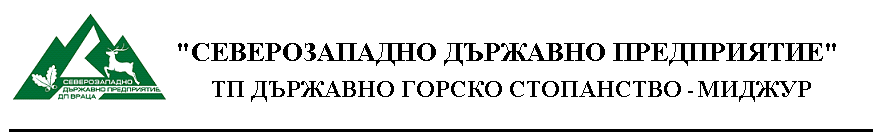 ПРОТОКОЛ № 2За разглеждане на Ценовите предложенияДнес, 23.04.2019 г. от 11:00 часа в Административната сграда на ТП ДГС Миджур, по повод обявената с Решение № 48/27.03.2019 г. на Директора на ТП ДГС Миджур, открита процедура се събра комисия, назначена със Заповед № 65 /17.04.2019 г. на Директора на ТП ДГС Миджур в състав:Председател: Сашка Кирилова Василева – главен счетоводител при ТП ДГС МиджурЧленове:1. Цецка Илиева Живкова – зам. главен счетоводител ТП ДГС Миджур2. Любослава Венелинова Йорданова - юрисконсулт ТП ДГС МиджурЗа резервни членове определям:инж. Живко Тодоров Живков зам.директор при ТП ДГС Миджур Ели Ранчинска – служител „ЧР” при ТП ДГС Миджурда проведе публично състезание за възлагане на обществена поръчка с предмет: „Доставка на канцеларски материали за срок от 36 месеца за нуждите на Държавно горско стопанство – Миджур, за доставка на стоки, извън списъка по чл. 12, ал. 1, т. 1 от ЗОП” при условията, обявени с преписка 02709-2019-0040, обявена в Регистъра на обществените поръчки при Агенцията за обществени поръчки.	Решението и обявлението за обществената поръчка са изпратени на 27.03.2019 г. Решението и обявлението са публикувани в електронната страница на АОП с референтни номера: 903724 и 903729.	Комисията се събра в пълен състав да проведе второ публично заседание за отваряне на ценовите оферти на допуснатите участници.	На публичното заседание не присъстваха представители на кандидатите. 	Комисията пристъпи към отваряне на офертите по реда на тяхното постъпване.	Комисията пристъпи към отваряне на ценовата оферта, подадена от „Веселин Балев” ЕООД, гр. Плевен, ул. Дойран № 63а и обяви предложената от него обща ценова оферта, подлежаща на оценяване съгласно Документацията по обществената поръчка: 3 190,15 /три хиляди сто и деветдесет лева и петнадесет ст./ лева без ДДС.	Комисията подписа ценовото предложение на участника, състоящо се от 3 (три) страници. Комисията пристъпи към отваряне на ценовата оферта, подадена от Кооперация „ПАНДА” гр. София, бул. Цариградско шосе № 139, и обяви предложената от него обща ценова оферта, подлежаща на оценяване съгласно Документацията по обществената поръчка: 3 886,56 /три хиляди осемстотин осемдесет и шест лева и петдесет и шест ст./ лева без ДДС.Комисията подписа ценовото предложение на участника, състоящо се от 4 (четири) страници.	Комисията предлага за изпълнител по обществената поръчка да бъде обявен участникът „Веселин Балев” ЕООД с предложена цена - 3 190,15 /три хиляди сто и деветдесет лева и петнадесет ст./ лева без ДДС.	Настоящият протокол се изготви и подписа на 23.04.2019 г.Комисия:Председател:…………Членове:1……………….2………………./Налице са положени подписи, като същите са заличени на основание чл. 42, ал. 5 от Закона за обществените поръчки във вр. чл. 2 и чл. 23 от Закона за защита на личните данни/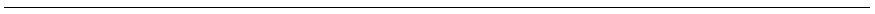 3950 с.Чупрене, ул.”Асен Балкански” № 2, тел.: + 359 93272430, ЕИК:2016174760226e-mail: ddsmidzhur@abv.bg